19 апреля ООО Учебно-консультационный центр «Эксперт» провел учебу с сотрудниками СРЦдН Малопургинского района на тему «Первая помощь до оказания медицинской помощи». Лекцию провела Капустина Наталья Руфимовна – кандидат медицинских наук, врач терапевт.Преподавателем четко была доведена информация о том, что на сколько быстро и качественно будет оказана первая помощь пострадавшему нередко зависит жизнь человека. Лекция прошла в формате теория-практика. По окончании учебы всем выданы сертификаты. 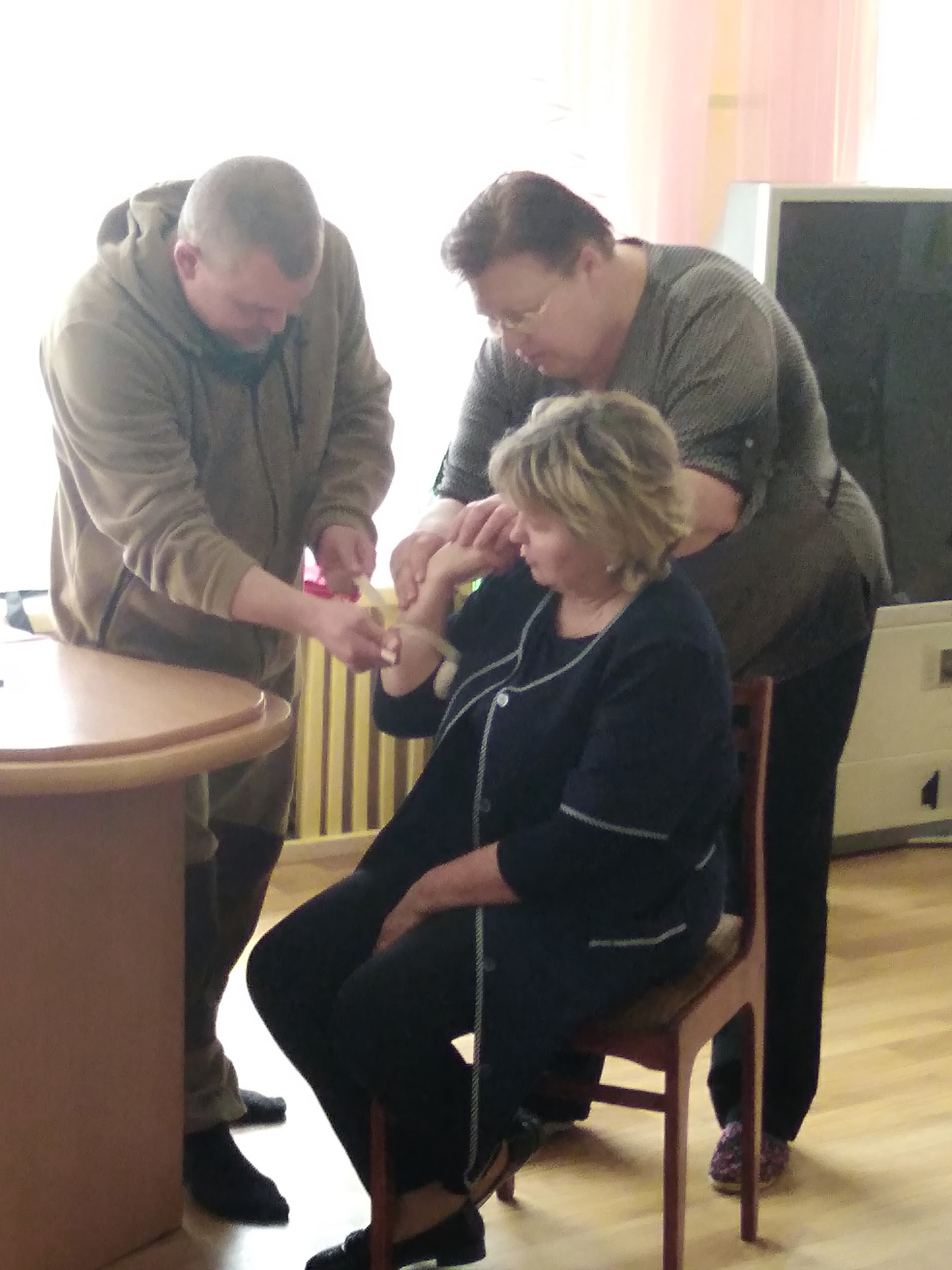 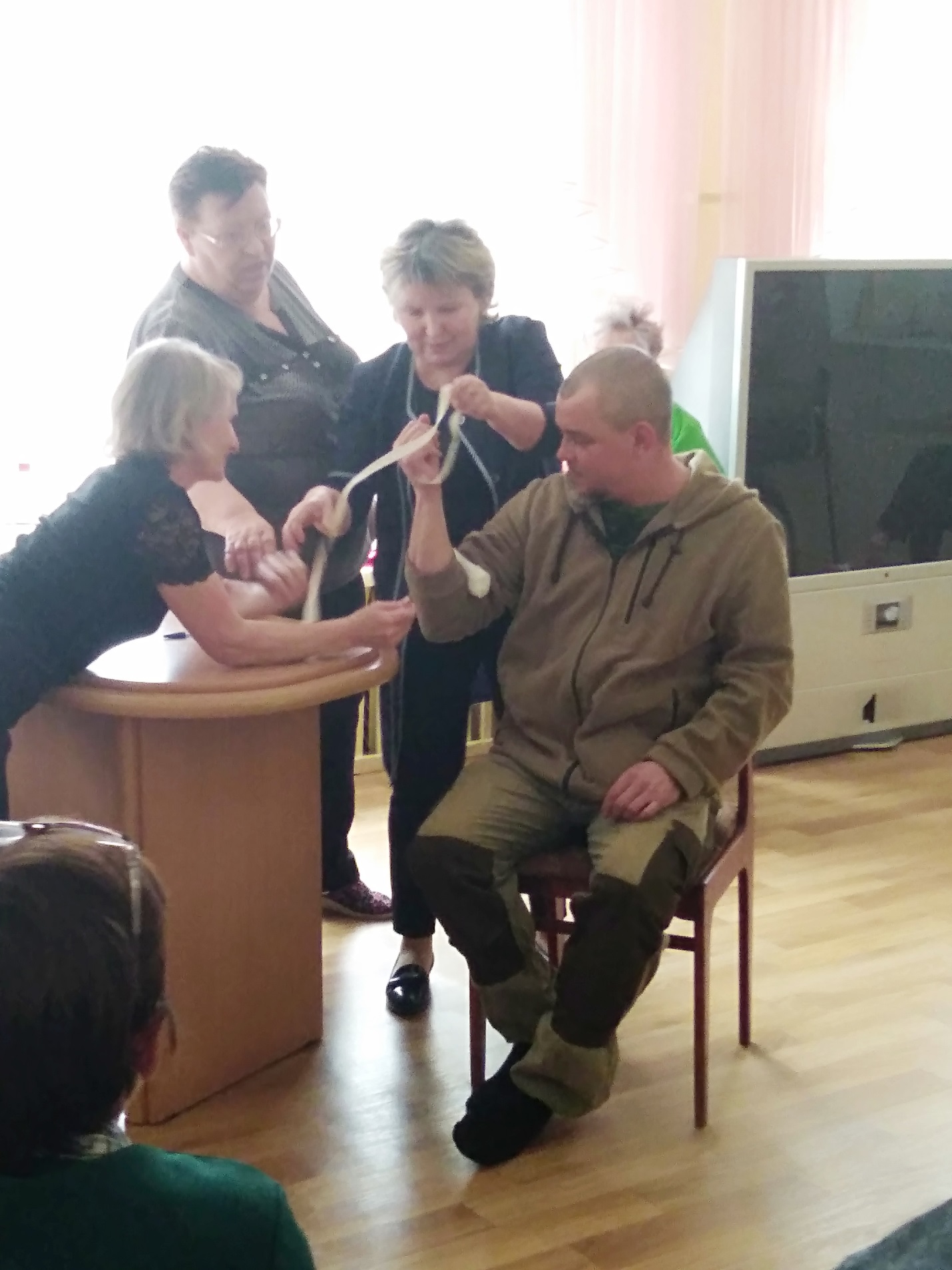 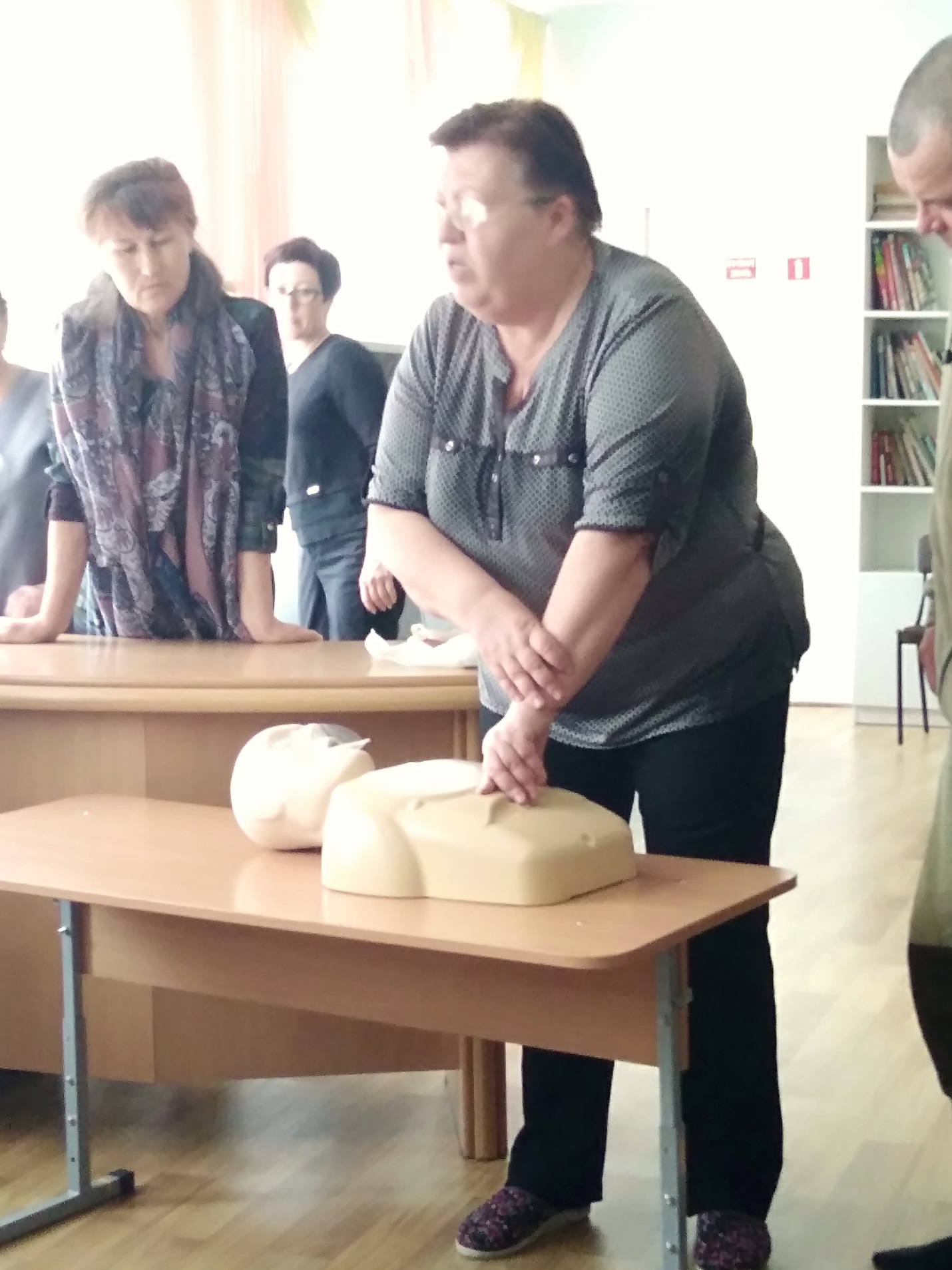 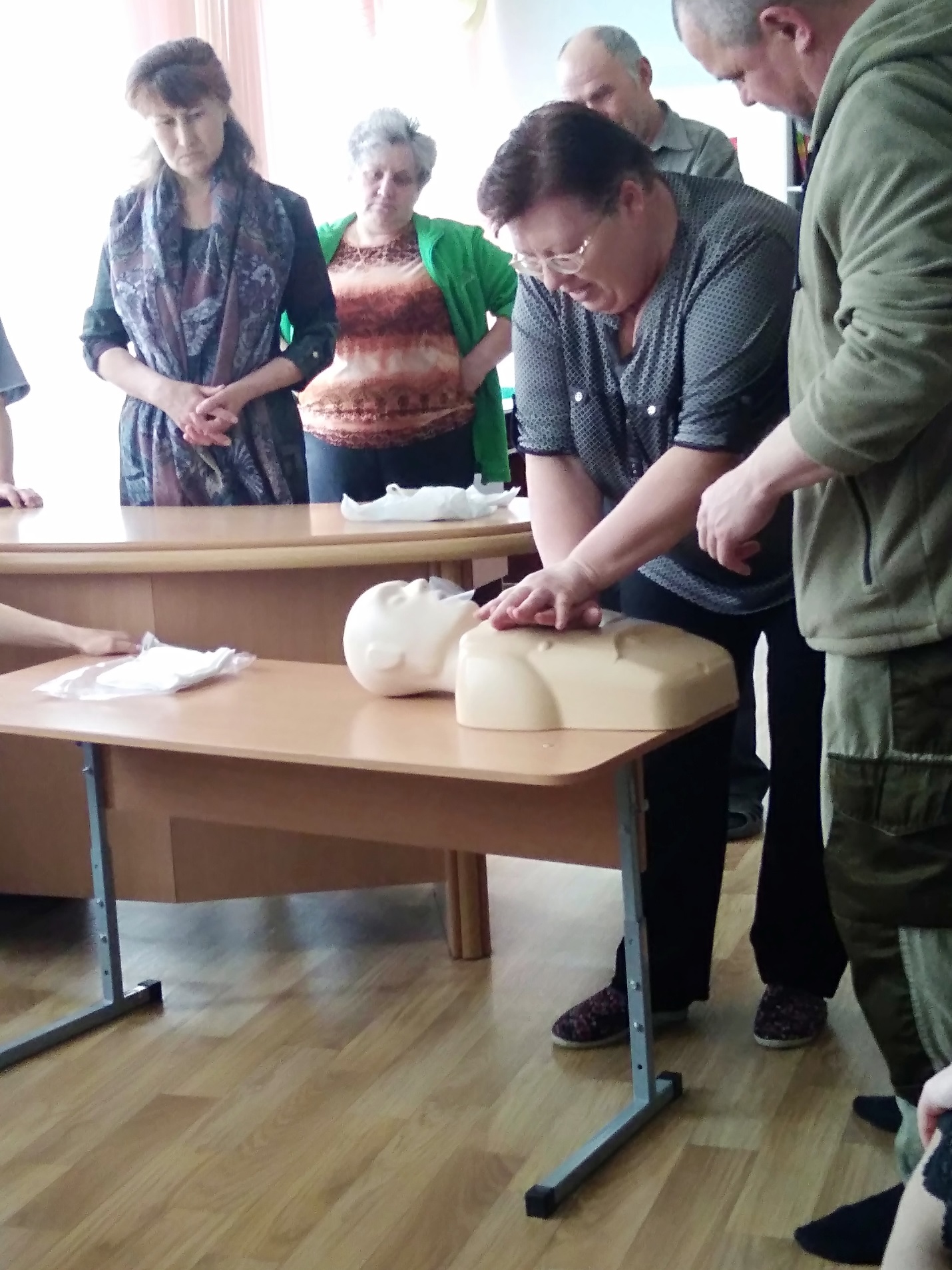 